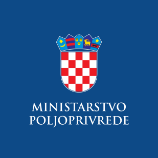 Evidencija izdanih Potvrda o sukladnosti proizvoda sa Specifikacijom proizvoda- sukladno članku 95. stavku 7. Zakona o poljoprivredi („Narodne novine“, 118/18., 42/20., 127/20 - USRH i 52/21) i članku 24. Pravilnika o zaštićenim oznakama izvornosti, zaštićenim oznakama zemljopisnog podrijetla i zajamčeno tradicionalnim specijalitetima poljoprivrednih i prehrambenih proizvoda i neobveznom izrazu kvalitete „planinski proizvod“ („Narodne novine“, br. 38/2019) VARAŽDINSKI KLIPIČzaštićena oznaka zemljopisnog podrijetla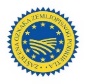 VARAŽDINSKI KLIPIČzaštićena oznaka zemljopisnog podrijetlaNaziv i adresa subjekta u poslovanju s hranom koji je korisnik oznakeRazdoblje valjanosti Potvrde o sukladnosti i priloga potvrdi (*)Udruga kuhara Varaždinske županije,Franjevački trg 17, 42 000 Varaždin13.04.2022.-13.04.2023.*01.10.2022.-01.01.2023.BEDEM, zajednički obrt za ugostiteljstvo, vl. Zlatko Novak i vl. Anđelko LevanićVladimira Nazora 9,42 000 Varaždin13.04.2022.-13.04.2023.* 01.10.2022.-01.01.2023.